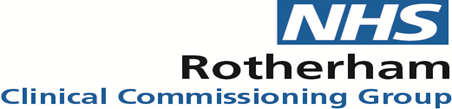 Out of pocket expenses Covid vaccination volunteers claim form MONTH        ___________ 2021In line with guidance from Voluntary Action Rotherham and national good practice, we have amended how we pay out of pocket expenses.Volunteers can claim the following: -Bus and train fare – scan or send a screen shot of your ticket.If you use a travel pass, please discuss this with the team.Mileage at the following ratesCar or van 45p per mileMotorbike 24p per mileBicycle 20p per milePassenger (ie if two volunteers are travelling together) plus 5p per mile.Drink are provided at all sites so should not be claimed.Generally, sessions are am/pm/evening; and can last 3-5 hours.  Volunteers should rarely -if ever - be asked to work more than one session in a day.  If you are asked to work consecutive sessions on one day, you may be able to claim for a meal; however, this needs to be agreed with the team beforehand.  Please note this would not apply if a volunteer chose to stay later than their allocated session.Contact details of person claiming:     Name: 					Address:	              		Phone number:                               	Email Address:Payment Process:  Payment will be made by cheque to the name above.Authorised by:  Helen Wyatt 				Return via email to:   roccg.rothhealthvolunteers@nhs.net (this is the preferred and faster way). Call  01709 302042 for any queriesDateLocationSession timeBusfareMiles - home to venue and backMiles - home to venue and backOther out of pocket expensesYour initialConfirmed by (NHS staff)DateLocationSession timeBusfareTotal milesX rate ie .45pOther out of pocket expensesYour initialConfirmed by (NHS staff)Eg 1.2.21St AnnesAm   (8.30-1)4£1.80ExampleexampleOffice useDate receivedFinance Code:581177-521610KC-00000.Date PaidPayment authorised